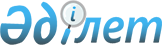 О признании утратившим силу постановления акимата Наурзумского района от 12 апреля 2016 года № 87Постановление акимата Наурзумского района Костанайской области от 27 июля 2016 года № 165      В соответствии со статьей 31 Закона Республики Казахстан от 23 января 2001 года "О местном государственном управлении и самоуправлении в Республике Казахстан", статьей 46 Закона Республики Казахстан от 6 апреля 2016 года "О правовых актах" акимат Наурзумского района ПОСТАНОВЛЯЕТ:

      1. Признать утратившим силу постановление акимата Наурзумского района от 12 апреля 2016 года № 87 "Об утверждении государственного образовательного заказа на дошкольное воспитание и обучение, размера подушевого финансирования и родительской платы в Наурзумском районе на 2016 год" (зарегистрированный в реестре государственной регистрации нормативных правовых актов 6 мая 2016 года под № 6333, опубликованной в газете "Науырзым тынысы" 30 мая 2016 года № 20).

      2. Настоящее постановление вводится в действие со дня подписания.


					© 2012. РГП на ПХВ «Институт законодательства и правовой информации Республики Казахстан» Министерства юстиции Республики Казахстан
				
      Исполняющий

      обязанности акима района

Е. Айсагалиев
